

SPISAK SUDSKIH TUMAČA ZA VIŠNJIČKA BANJA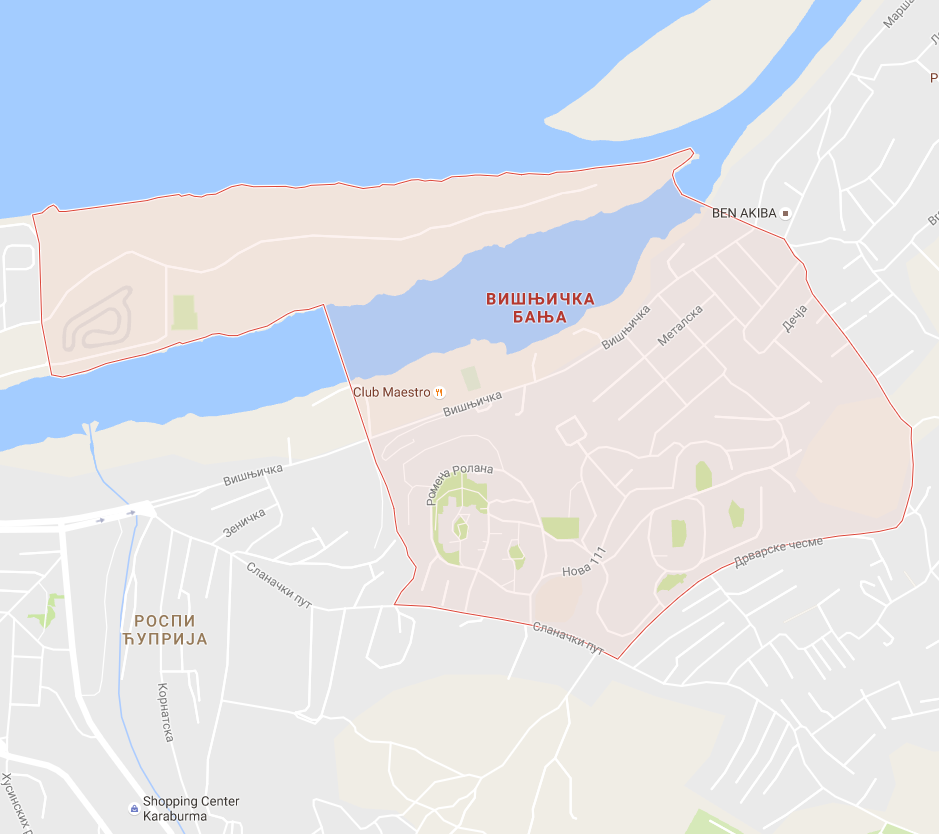 Sudski tumač za engleski jezik Višnjička Banja
Sudski tumač za hebrejski jezik Višnjička Banja
Sudski tumač za nemački jezik Višnjička Banja
Sudski tumač za persijski jezik Višnjička Banja
Sudski tumač za francuski jezik Višnjička Banja
Sudski tumač za hrvatski jezik Višnjička Banja
Sudski tumač za italijanski jezik Višnjička Banja
Sudski tumač za japanski jezik Višnjička Banja
Sudski tumač za ruski jezik Višnjička Banja
Sudski tumač za latinski jezik Višnjička Banja
Sudski tumač za norveški jezik Višnjička Banja
Sudski tumač za mađarski jezik Višnjička Banja
Sudski tumač za švedski jezik Višnjička Banja
Sudski tumač za makedonski jezik Višnjička Banja
Sudski tumač za španski jezik Višnjička Banja
Sudski tumač za pakistanski jezik Višnjička Banja
Sudski tumač za kineski jezik Višnjička Banja
Sudski tumač za znakovni jezik Višnjička BanjaSudski tumač za bosanski jezik Višnjička Banja
Sudski tumač za poljski jezik Višnjička Banja
Sudski tumač za arapski jezik Višnjička Banja
Sudski tumač za portugalski jezik Višnjička Banja
Sudski tumač za albanski jezik Višnjička Banja
Sudski tumač za romski jezik Višnjička Banja
Sudski tumač za belgijski jezik Višnjička Banja
Sudski tumač za rumunski jezik Višnjička Banja
Sudski tumač za bugarski jezik Višnjička Banja
Sudski tumač za slovački jezik Višnjička Banja
Sudski tumač za češki jezik Višnjička Banja
Sudski tumač za slovenački jezik Višnjička Banja
Sudski tumač za danski jezik Višnjička Banja
Sudski tumač za turski jezik Višnjička Banja
Sudski tumač za finski jezik Višnjička Banja
Sudski tumač za ukrajinski jezik Višnjička Banja
Sudski tumač za grčki jezik Višnjička Banja
Sudski tumač za holandski jezik Višnjička Banja
Sudski tumač za korejski jezik Višnjička Banja
Sudski tumač za estonski jezik Višnjička BanjaLokacijaVišnjička BanjaInternetakademijaoxford.comTelefon+381(0)11/405-80-05+381(0)69/30-80-584+381(0)69/30-80-627Radno vreme8:00 AM – 4:00 PM
9:00 AM – 2:00 PM (Subotom)